Søknad om tjenesterOpplysninger om søker:Nærmeste pårørende:Hva søker du hjelp til:Du finner informasjon om de ulike helse- og omsorgstjenestene på Birkenes kommune sin hjemmeside: www.birkenes.kommune.no. Skal du søke om omsorgsbolig må du søke elektronisk på hjemmesiden.  Bolig tildeles av boligutvalget. Trenger du hjelp, ta kontakt med servicetorget tlf.: 37281500           												Side 1 av 3Hva er viktig for deg i din situasjon nå? (benytt ekstra ark ved behov)Søker du trygghetsalarm vil du i dag få tilbud om en trygghetspakke som består av en digital trygghetsalarm, en elektronisk dørlås og røykvarslere. Vi monterer en røykvarsler i hver etasje. Røykvarslerne er påkoblet trygghetsalarmen og varsler direkte til et responssenter i Kristiansand. Prisen for trygghetspakken er i dag 299 kr. pr. mnd.Alle brukere som ikke har mulighet til selv eller ved hjelp av pårørende å åpne for hjemmetjenesten skal få montert elektronisk dørlås. Kostnadene for montering og demontering betales av kommunen. Dersom det viser seg at en må bytte dør eller låskasse, er det bruker selv som må ta denne kostnaden.Sted:_____________________________			Dato:____________________Underskrift:___________________________________________________________________Søknadshjelper:_____________________________________________________________Relasjon til søker:_____________________________________________________________Søknaden sendes til Koordinerende enhet Birkenes kommune, postboks 115, 4795 Birkeland. Husk å fylle ut samtykkeerklæringen.Side 2 av 3	SamtykkeerklæringJeg samtykker til at saksbehandler kan    innhente nødvendige opplysninger og dokumentasjon for å kunne utrede mitt hjelpebehov i forbindelse med søknad om helse og omsorgstjenester. (f.eks. fra lege, sykehus, kommunale tjenester, NAV)    videreformidle opplysninger og dokumentasjon om min helsetilstand til nødvendige samarbeidspartnere. Dette gjelder kun opplysninger som er nødvendige for at kommunen skal kunne gi et best mulig tilbud.    Jeg ønsker ikke at det innhentes/videreformidles opplysninger fra/til:________________________________________________. Med denne reservasjonen er jeg også klar over at dette kan medføre et dårligere tilbud til meg.   Jeg har forstått hva samtykkeerklæringen innebærerHvem har fylt ut samtykkeerklæringen:Jeg fyller ut samtykke erklæringen selv  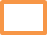 Jeg har fått hjelp til å fylle ut erklæringen av:Verge						Foresatte					______________________________________________________________________________Underskrift:Personnummer:Sted/ dato:									Jeg står fritt til å oppheve dette samtykke når jeg selv måtte ønske det.Side 3 av 3Ny brukerEndringNavn:Personnummer:Adresse:Telefon:Sivil status:     Mobiltelefon:Antall i husstanden:Fastlege:Har du daglig omsorg for barn:Verge:Navn:TelefonAdresse:Mobiltelefon:Slektskap: